Frankfurt Marathon 2017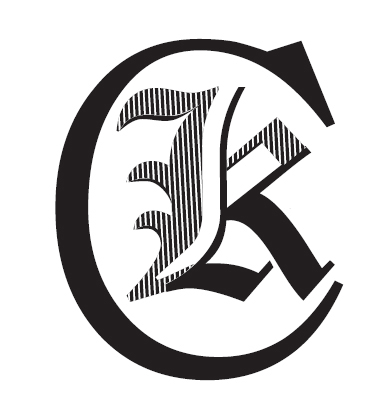 2017-10-29Resultat Karlskoga LCK:215 (M40) – 1128 (M) – 1216 (totalt)	Torbjörn Björn -74	3:03.31695 (M30) – 4714 (M) – 5335 (totalt)	Victor Drevenstam -84	3:53.33Segertid: 2:05.50